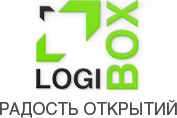 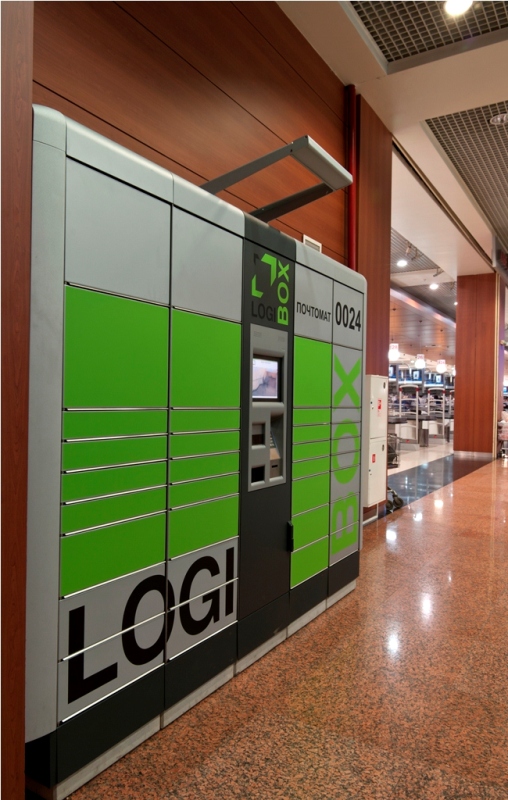 Номер ТерминалаАдрес ТерминалаГрафик работы8443 Терминал  ТКРЦ «Сибирский Молл"ул. Фрунзе 238 ПН -  ВС  с 10:00-22:008444  Терминал ТЦ"Аура"Ул. Военная  5ПН -  ВС  с 10:00-22:008445  Терминал ТД "Твой"Ул. Гоголя 32/1ПН -  ПТ с 10:00 – 20:00,                             СБ - ВС  с 10:00-19:008446  Терминал ТЦ "Регион"Ул. Гусинобродское шоссе 33/1ПН - ВС   с 10:00-22:008447  Терминал ТД «Татьяна»Ул. Зорге 1аПН - ВС  с 9:00-20:008448  Терминал ТЦ «Вереница»ул. Кропоткина 130/7ПН - ВС  с 08:30-22:008449 Терминал  Магазин «Вереница»Ул. Дуси Ковальчук 75/3ПН - ВС  с 08:30-20:008450 Терминал  РЖД Вокзал Новосибирск-главныйул. Шамшурина Дмитрия 43круглосуточно8451 Терминал  ТРК «Калина центр»ул. Дуси Ковальчук 179/4 ПН-ВС с 10:00- 21:008452 Терминал ТЦ Речнойул. Большевистская 43/1 ПН-ВС с 08:00 – 20:008453 Терминал ТЦ Окружнойул. Гоголя 34ПН-ВС с 09:00 -20:008454 Терминал ТРЦ Вояж ул. Челюскинцев 44/2 ПН-ВС с 10:00-22:008455 Терминал ТРК «Версаль»Пл. Карла Маркса 3ПН-ВС с 09:30-01:008456 Терминал БЦ СеверянкаУл. Кирова 113 ПН-ВС с 9:00 - 20:00Размещение  заказаПолучение заказаПятница, после 8:00 – Понедельник  до 8:00вторник, по графику работы  терминалаПонедельник   после 8:00 – Вторник до 8:00 среда, по графику работы терминалаВторник  после 8:00 – Среда до 8:00четверг, по графику работы терминалаСреда  после 8:00 – Четверг до 8:00пятница, по графику работы терминалаЧетверг  после 8:00 – Пятница до 8:00суббота, по графику работы терминала